Miércoles07de junio2º de SecundariaFormación Cívica y ÉticaLos principios de los servidores públicos son…Aprendizaje esperado: reconoce las atribuciones y responsabilidades de los representantes y servidores públicos, y analiza su desempeño de acuerdo con éstas.Énfasis: identificar los principios normativos y éticos que rigen la práctica profesional de los servidores públicos.¿Qué vamos a aprender?El propósito de esta sesión es reconocer las atribuciones y responsabilidades de las servidoras, los servidores y representantes públicos, así como analizarlas conforme a su desempeño, por lo que hablaremos de los principios normativos y éticos que rigen su práctica profesional.Estos principios deben ser conocidos por toda la ciudadanía porque sirven como guías o referentes para evaluar la actuación de las autoridades y para exigir el cumplimiento de sus obligaciones y el respeto de los derechos humanos.¿Qué hacemos?Inicia la sesión reflexionando respecto a: ¿cuál es la importancia de la labor que cumplen las y los servidores públicos en un sistema democrático?, ¿cuáles son los servicios que prestan las servidoras y los servidores públicos en tu localidad? y por último, ¿cuáles son las dependencias de gobierno en las que laboran?Las servidoras y los servidores públicos pueden ser electos mediante el voto ciudadano para ocupar cargos públicos como el de la presidencia de la República, gubernaturas, presidencias municipales, diputaciones y senadurías. También están las servidoras y los servidores públicos que por elección propia laboran en instituciones de gobierno; por ejemplo, maestras, policías, médicos y enfermeras prestan sus servicios a las mexicanas y los mexicanos con base en los principios normativos propios de sus atribuciones.Las servidoras y los servidores públicos actúan con base en principios normativos y éticos que rigen su actuar profesional. Para entenderlo hay que definir que son los principios.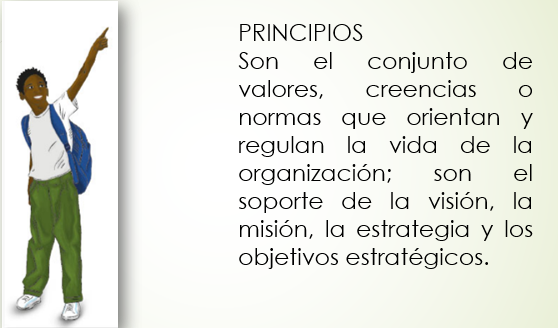 Estos principios se manifiestan y se hacen realidad en la cultura; en la forma de ser, pensar y conducirnos.Nuestro país se organiza como un Estado de derecho; eso significa que tanto las ciudadanas y los ciudadanos como las y los gobernantes tienen que actuar de acuerdo con lo establecido en las leyes.Las servidoras y los servidores públicos deben atender las necesidades de la población y auxiliarla en casos de emergencia. Por ello, cuando actúan en el ejercicio de su función, sólo pueden realizar aquello para lo que están autorizados por la ley.Toda y todo servidor público actúa con base en los principios normativos y éticos que rigen su práctica profesional a partir de diferentes documentos legales, tales como lo establecido en el artículo 109, fracción III, de la Constitución Política de los Estados Unidos Mexicano; en la Ley General de Responsabilidades Administrativas; el Código de Ética de los Principios y Valores del Servicio Público, y la Ley Federal de Responsabilidades Administrativas de los Servidores Públicos.¿Qué piensas acerca de la importancia de los principios que rigen la actuación de una servidora o servidor público? Observa el siguiente video. No olvides tomar nota de las ideas más relevantes.Para conocer a los servidores públicosFormación Cívica y Ética, Segundo grado, Bloque 3Del minuto 00:35 al 01:05 y del 2:05 al 4:22https://youtu.be/QbNYsGuGUCQ De acuerdo con lo expuesto en el video, las y los servidores públicos son personas que desempeñan una labor, cargo o comisión subordinada al Estado en instituciones o dependencias de gobierno. Gran número de ellas y ellos tienen contacto con la ciudadanía, por lo que deben ser atentos, amables y respetuosos, así como brindar la atención e información que se requiera; también deben ser imparciales, manejarse con apego a la legalidad, trabajar con honradez y hacer su labor de forma rápida y eficaz.El ejercicio de la función pública tiene una gran relación con los derechos humanos, pues la ciudadanía tiene derecho a recibir un trato digno y con base en los principios estipulados en las diversas leyes que rigen el actuar de las y los servidores públicos. Sin embargo, es necesario conocer los principios que rigen la actuación de las servidoras y servidores públicos. Para ello, observa el siguiente video de la maestra Haydee Ahuet, del estado de Veracruz, donde los menciona.VIDEO 1. MAESTRA HAYDEE AHUEThttps://youtu.be/RsKboNkler8	(del min. 11.14 al 14.23)VIDEO 2. MAESTRA HAYDEE AHUEThttps://youtu.be/RsKboNkler8	(del min. 14.29 al 14.48)Todos estos principios normativos se encuentran en la Constitución Política de los Estados Unidos Mexicanos, la Ley General de Responsabilidades Administrativas, el Código de Ética de los Principios y Valores del Servicio Público, así como la Ley Federal de Responsabilidades Administrativas de los Servidores Públicos, por lo que todas las servidoras y servidores públicos de nuestra nación están sujetos a cumplir en su totalidad cada uno de estos principios.Los principios de actuación deben estar acompañados por valores específicos para que exista una base axiológica en la actuación de las y los servidores públicos, para ello, es importante conocer los valores que rigen su práctica.Las servidoras y los servidores públicos deben anteponer en el desempeño de su empleo, cargo, comisión o funciones, los valores que se encuentran en el Código de Ética de las y los servidores públicos del gobierno federal.Valores:Guiarse por el interés público.Respeto por los derechos humanos.Actuar sin distinción, exclusión o discriminación.Cooperar entre sí para alcanzar objetivos comunes y beneficiar a la ciudadanía.Ser guías, ejemplos y promotores del Código de Ética y las reglas de integridad.Proteger los datos personales que están bajo su custodia.Cumplimiento del deber.Conducirse con respeto y educación.Y cuidar y preservar el ambiente.Las servidoras y los servidores públicos que asumen sus funciones con honradez y espíritu de servicio contribuyen a que los habitantes de un país ejerzan y gocen de sus derechos.Para dejar todo esto más claro con respecto a lo que aprendiste hoy, te invitamos a observar el siguiente video.Responsabilidad de los servidores públicoshttps://youtu.be/7zDUsWunVr8 Con ayuda de este video, ha quedado más claro cuáles deben ser los principios normativos que posee una servidora o servidor público, sea por elección popular o por decisión propia estar al servicio en instituciones de gobierno.Cualquier persona que esté en el servicio público debe apegarse a la ley, mostrar a otros su vocación de servicio; es decir, deben conocer los problemas de la comunidad, escuchar a las ciudadanas y los ciudadanos, y mantener contacto con ellos.Toda servidora y servidor público debe escuchar activamente y no sólo oír, sino que debe prestar atención a lo que dice la otra persona; a detenerse ante lo que se está escuchando y no distraerse. Como revisaste en esta sesión, es responsabilidad de las servidoras y los servidores públicos conducirse con apego al Código de Ética y en consonancia a los valores que demandan los servicios de la nación.Recapitulando:Aprendiste que los principios normativos obedecen a las diferentes leyes nacionales y rigen el actuar de las servidoras y los servidores públicos.Asimismo, es necesario promover la democracia y el servicio hacia las demás personas.También aprendiste que las servidoras y los servidores públicos deben poseer ciertos valores, como son la honestidad, la responsabilidad, el respeto, la cordialidad, así como ofrecer un trato digno a todas las personas con quienes interactúan.Por lo tanto, se llegó a la conclusión de que las servidoras y los servidores públicos deben actuar con honestidad, atendiendo siempre a la verdad. Conduciéndose de esta manera, las servidoras y los servidores públicos fomentarán la credibilidad de la sociedad en las instituciones públicas y contribuirán a generar una cultura de confianza y de apego a la verdad.Te invitamos a consultar tu libro de texto de Formación Cívica y Ética de segundo grado para saber más sobre los principios que rigen la actuación de las servidoras y los servidores públicos.El reto de hoy:Identifica a una servidora o un servidor público perteneciente al Poder Ejecutivo, Legislativo, Judicial o de algún organismo autónomo; después, investiga y anota:¿Cuál es su función?, así como los principios y valores necesarios para el ejercicio de su función, cargo o comisión.Realiza el reto investigando en las áreas de mayor interés para ti, esto también te ayudará a saber a quién dirigirte en caso de necesitar algún servicio.Esto te permitirá vincular el ejercicio de las servidoras y los servidores públicos con los principios y valores éticos revisados en esta sesión.¡Buen trabajo!Gracias por tu esfuerzo.Para saber más:Lecturashttps://libros.conaliteg.gob.mx/secundaria.html